	Persönliche Daten der Schülerin/des Schülers:	Persönliche Daten der/des Erziehungsberechtigten: (auch volljährige Schüler bitte ausfüllen)	Angaben zur zuletzt besuchten Schule	Noten der bisherigen Schule und Zeugnisjahr	Französisch als Wahlfach an der John-F.-Kennedy Schule?	Anmeldung zum Schulbesuch	Ich bin damit einverstanden, dass die Daten – zur Koordinierung der Schüleraufnahme zwischen den Schulen – an die benachbarten Beruflichen Schulen weitergegeben werden.	Das zur Anmeldung gehörende aktuelle Merkblatt (downloadbar) habe ich zur Kenntnis genommen.Die Bewerbungsunterlagen (Aufnahmeantrag, Lebenslauf, beglaubigte Zeugniskopie) 
müssen bis spätestens 01. März der John-F.-Kennedy-Schule Esslingen vorliegen.Unvollständig ausgefüllte Anträge können nicht bearbeitet werden.Nur bei termingerechter Anmeldung kann in der Zeit vom 20. März bis 31. März ein vorläufiger Bescheid erteilt werden.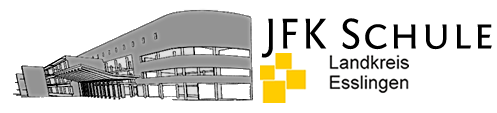 John-F.-Kennedy-Schule EsslingenSteinbeisstr. 25 73730 EsslingenTel.: 0711 / 93023-0Fax: 0711 / 93023-22eMail: sekretariat@jfk-schule.dewww.jfk-schule.deAufnahmeantrag für: Kaufmännische Berufsfachschule 
- Wirtschaftsschule -(wird von der Schule ausgefüllt) Lebenslauf Halbjahreszeugnis	Aufnahmebed. erfüllt: 	Abschluss / Jahreszeugnis	Aufnahmebed. erfüllt: Bescheid:Familienname:Familienname:Vorname:Vorname:Straße / Hausnummer:Straße / Hausnummer:Geburtsort:Geburtsdatum:Postleitzahl:Wohnort:Geschlecht: (Zutreffendes bitte ankreuzen)männlich		weiblich  Telefon:eMail:eMail:eMail:Anrede: (Zutreffendes bitte ankreuzen) 		Herr		Frau	Anrede: (Zutreffendes bitte ankreuzen) 		Herr		Frau	Anrede: (Zutreffendes bitte ankreuzen) 		Herr		Frau	Familienname:Vorname:Vorname:Straße / Hausnummer:Postleitzahl:Wohnort:Telefon, privat:Telefon, mobil.:Telefon, geschäftlich:eMail:Telefon, geschäftlich:eMail:Hauptschule		Realschule 		Gymnasium	sonstige 							FachNoten 1. HalbjahrDurchschnitteNoten AbschlusszeugnisDurchschnitteDeutschFächer D, E, M:Fächer D, E, M:Englischinsgesamt:insgesamt:MathematikZeugnisjahr:Ich möchte am Französischunterricht teilnehmen?)	Ja       		Nein		1.John-F.-Kennedy-Schule EsslingenBitte geben Sie alle Schulen nach der Reihenfolge Ihres Besuchswunsches verbindlich an!Sollten Sie keine Reihenfolge angeben, werden Sie einer Beruflichen Schule zugeordnet2.……………………………………………..…………………..Bitte geben Sie alle Schulen nach der Reihenfolge Ihres Besuchswunsches verbindlich an!Sollten Sie keine Reihenfolge angeben, werden Sie einer Beruflichen Schule zugeordnet3.…………………………………………………..…………….Bitte geben Sie alle Schulen nach der Reihenfolge Ihres Besuchswunsches verbindlich an!Sollten Sie keine Reihenfolge angeben, werden Sie einer Beruflichen Schule zugeordnet................................................................................................................................................................................Unterschrift der/des ErziehungsberechtigtenUnterschrift der Schülerin/ des Schülers